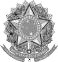 SERVIÇO PÚBLICO FEDERAL UNIVERSIDADE FEDERAL DE SANTA CATARINACAMPUS DE JOINVILLE CENTRO TECNOLÓGICO DE JOINVILLEPROGRAMA DE PÓS-GRADUAÇÃO EM ENGENHARIA E CIÊNCIAS MECÂNICAS – Pós-ECMR. Dona Francisca, 8300 – Bloco U – Sala 150 – Zona Industrial Norte – CEP: 89.219-600 – Joinville – SC – BrasilTelefones: (47) 3204-7439 / (48) 3721- 4650 / 4652 Website: http://www.poscem.joinville.ufsc.br E-mail: ppgecm@contato.ufsc.brFORMULÁRIO DE MATRÍCULA (INGRESSANTES - ALUNOS REGULARES)Eu,  , CPF , aprovado e classificado no Edital  , solicito a matrícula na(s) disciplina(s) abaixo:Declaro ainda, estar ciente de minha responsabilidade quanto à entrega de documentação em período a ser estipulado pelo programa, conforme disposto no edital e que, a qualquer tempo poderão ser anulados a inscrição e o ingresso do(a) candidato(a) no PósECM/UFSC, desde que verificada a falsidade em qualquer declaração e/ou qualquer irregularidade em documentos apresentados quando da submissão da inscrição on-line.____________________ , ___ de ____________ de 2021AssinaturaCiência do(a) Orientador(a)OBS: O presente formulário deve ser preenchido, assinado e encaminhado para ppgecm@contato.ufsc.brGrade de horários disponível em: https://posecm.joinville.ufsc.br/disciplinas/disciplinas-oferecidas-no-semestre/ 